Table of FiguresPlease, select this field and press F9 to create/update the table of figuresTable of TablesPlease, select this field and press F9 to create/update the table of tablesIntroductionUse CasesActorsTable 1 Table of ActorsUse CasesTable 2 Table of Use CasesUse Case ""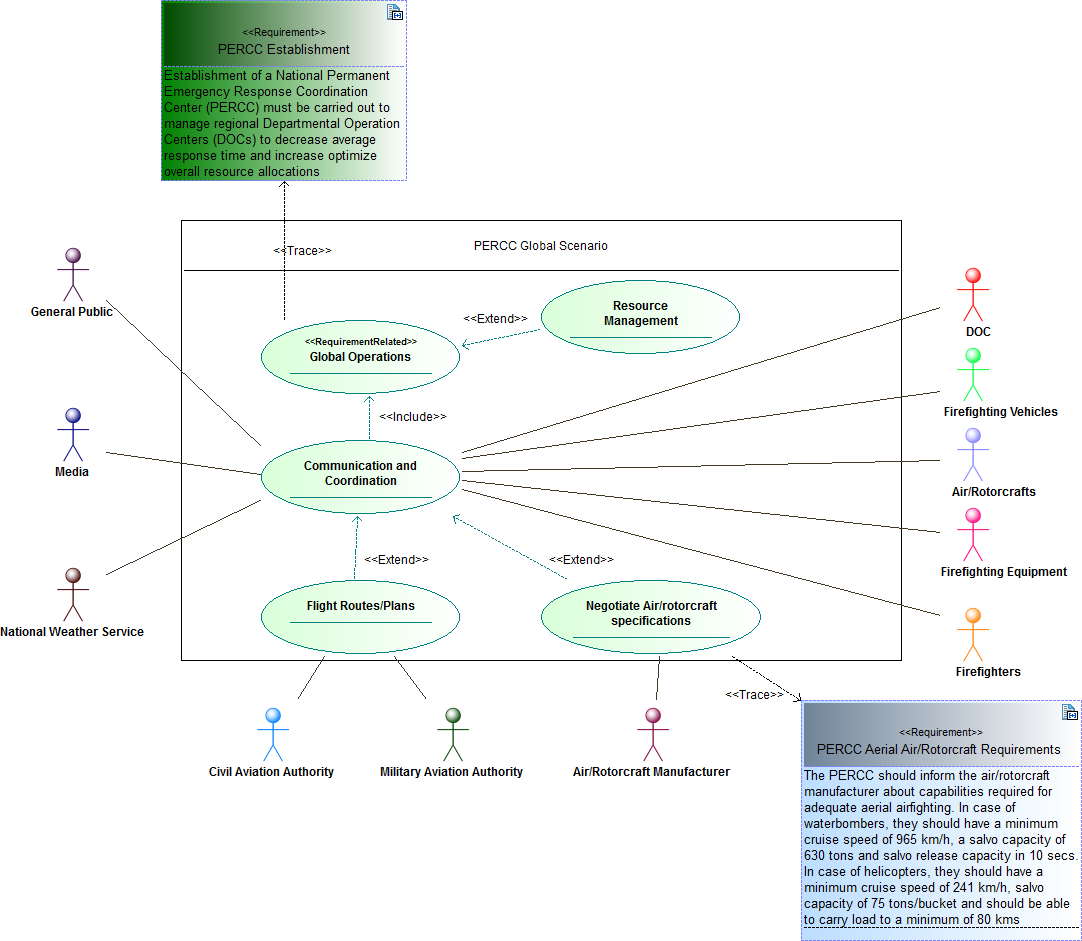 Figure 1 : Use case DiagramPackage IndexPackage ""Table 3 Owned Packages of Package "INCOSE_Challenge"Block ""from Package INCOSE_ChallengeStereotypes: Block ""from Package INCOSE_ChallengeStereotypes: Block ""from Package INCOSE_ChallengeStereotypes: Block ""from Package INCOSE_ChallengeStereotypes: Package ""from Package INCOSE_ChallengeTable 4 Owned Activity of Package "Timeline"Activity ""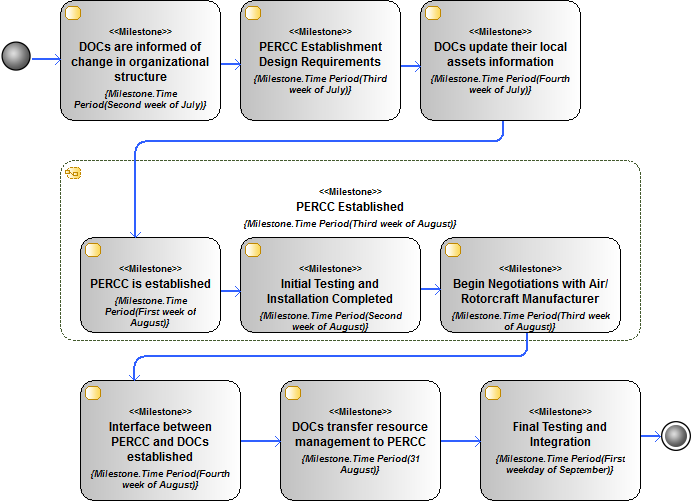 Figure 2 TimelinePackage ""from Package INCOSE_Challenge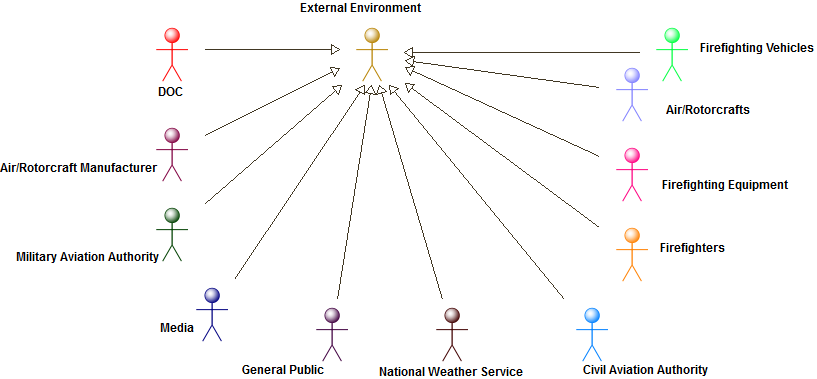 Figure 3 ActorsPackage ""from Package INCOSE_Challenge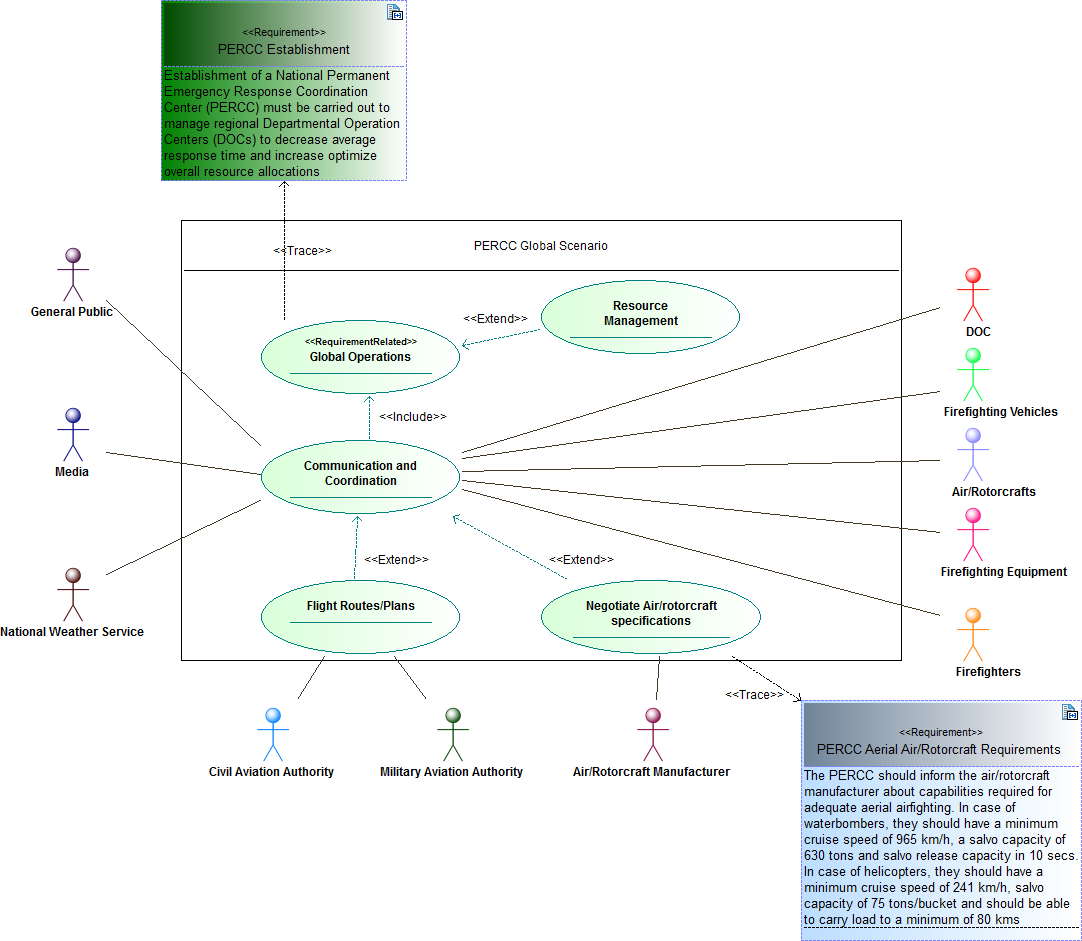 Figure 4 Use case DiagramPackage ""from Package INCOSE_Challenge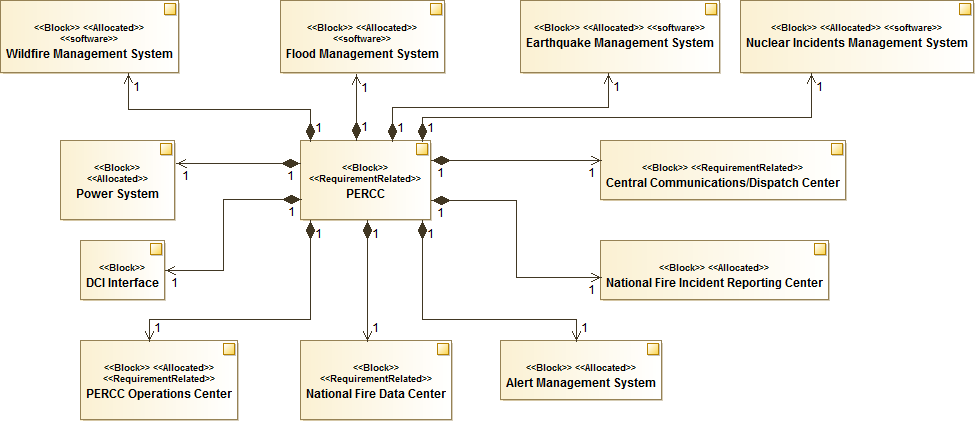 Figure 5 PERCC Block Diagram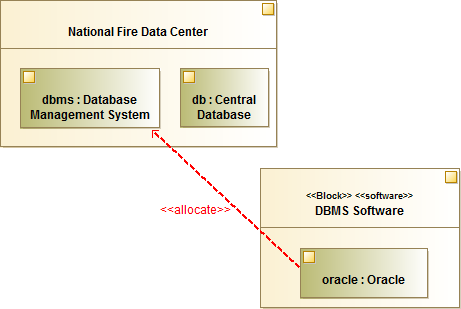 Figure 6 DBMS Software Allocation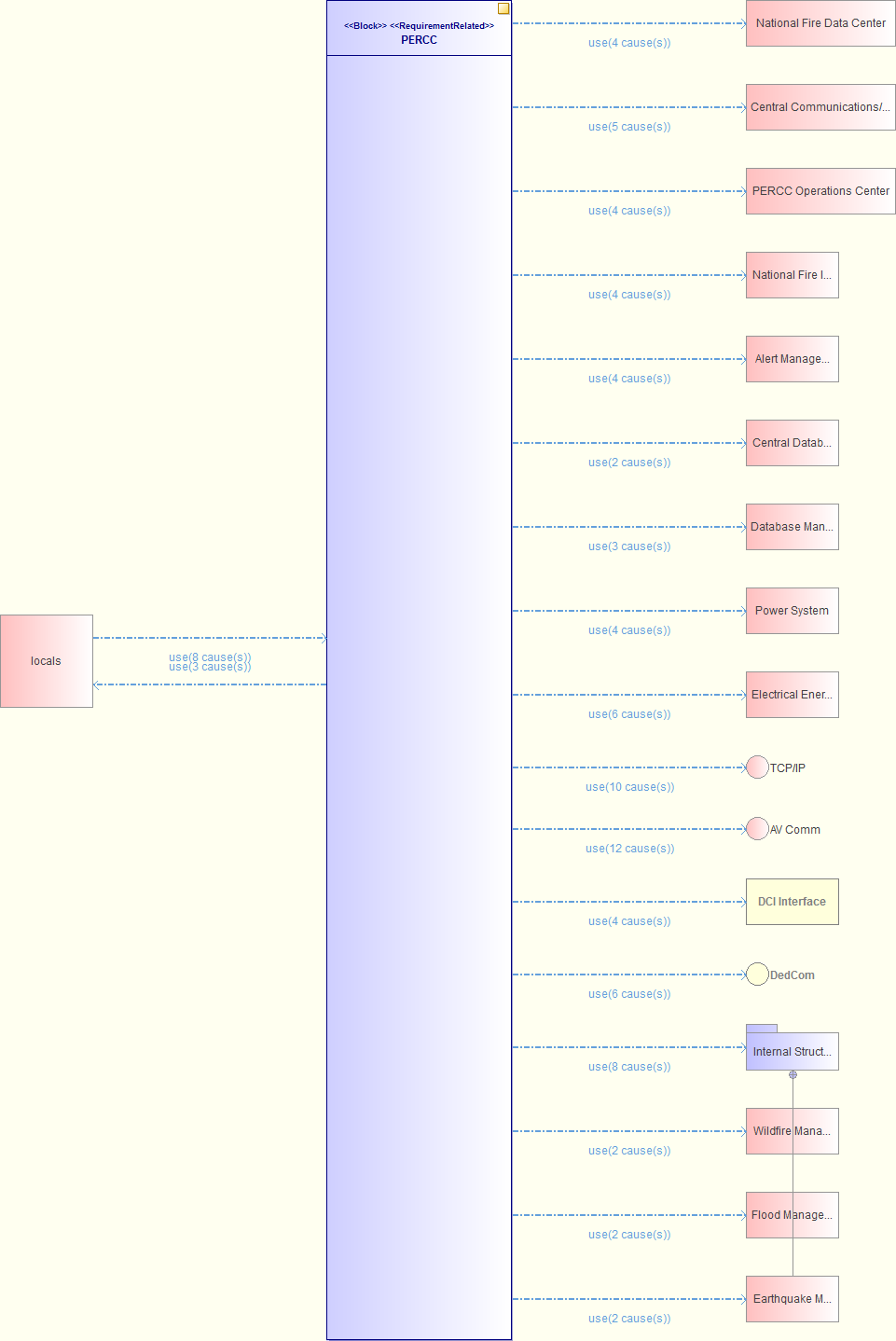 Figure 7 PERCC (dependency_autodiagram)Table 5 Owned Packages of Package "PERCC Structure"Table 6 Owned Block of Package "PERCC Structure"Block ""from Package .PERCC StructureStereotypes: ,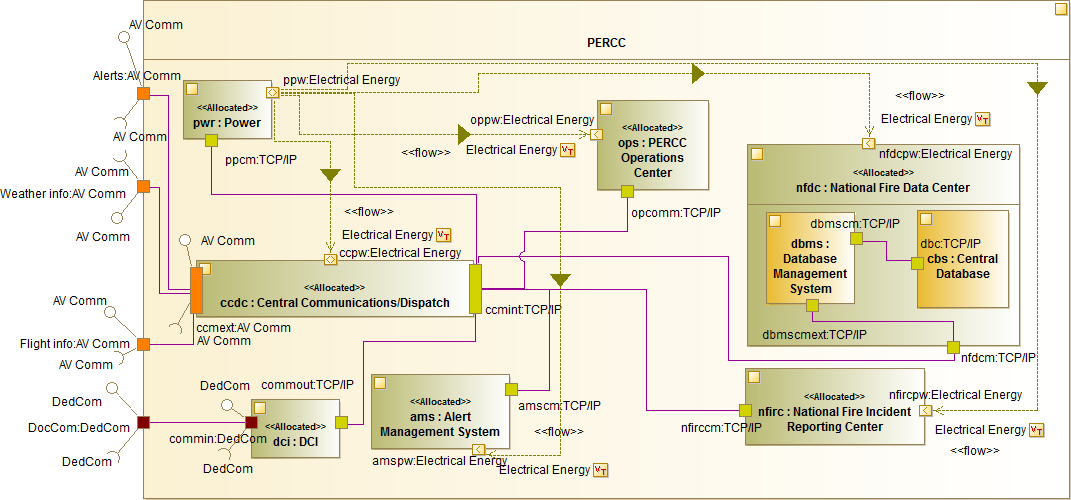 Figure 8 PERCC Internal Block DiagramActivity ""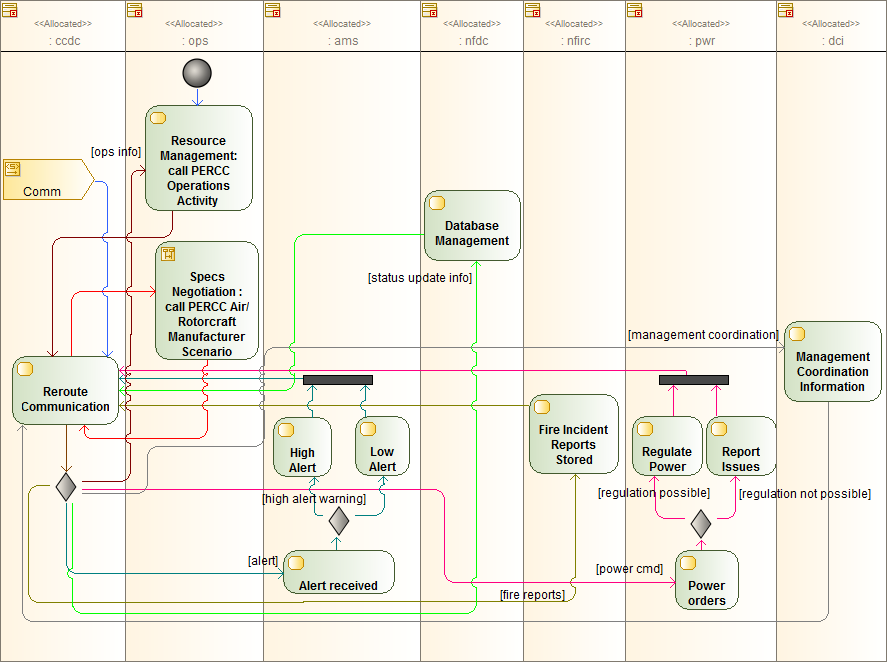 Figure 9 Global PERCC System Activity DiagramActivity ""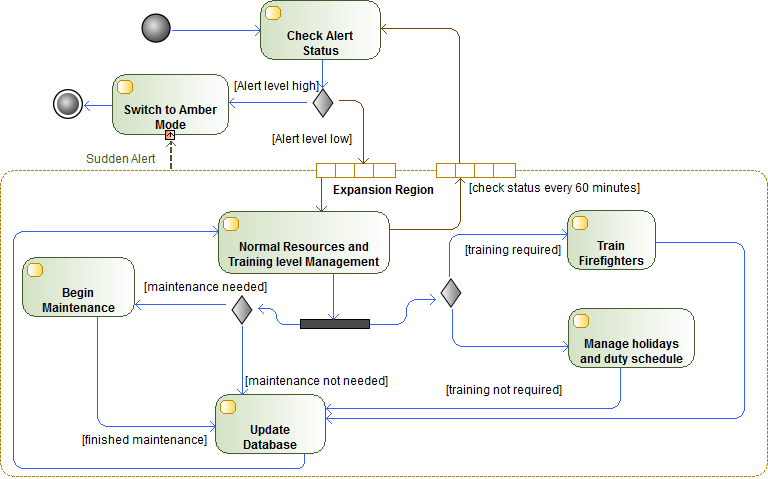 Figure 10 Green Mode Activity DiagramActivity ""Activity ""Interaction ""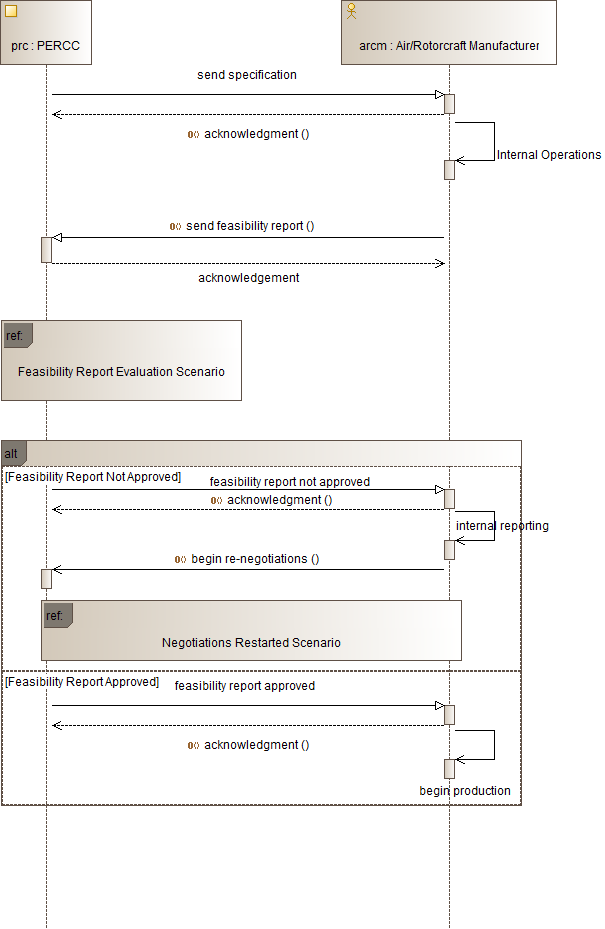 Figure 11 PERCC Air/Rotorcraft Manufacturer Scenario Sequence DiagramInteraction ""Interaction ""Activity ""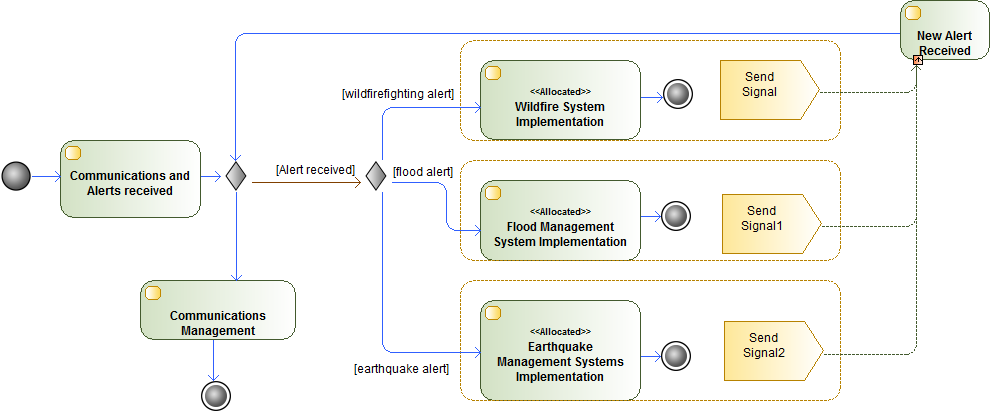 Figure 12 PERCC Operations Activity DiagramTable 7 Operations of Block "PERCC"Table 8 Associations of Block "PERCC"Table 9 Ports of Class "PERCC"Package ""from Package .PERCC Structure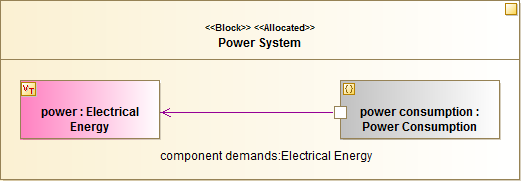 Figure 13 Power System Internal Block DiagramTable 10 Owned Packages of Package "Internal Structure"Table 11 Owned Block of Package "Internal Structure"Block ""from Package ..Internal StructureStereotypes: ,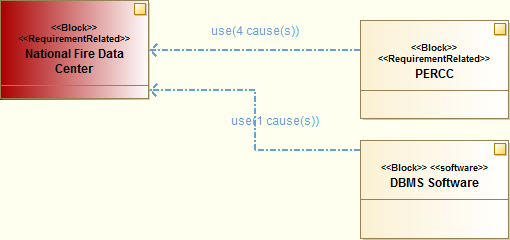 Figure 14 Impact Diagram for "National Fire Data Center"Table 12 Associations of Block "National Fire Data Center"Table 13 Ports of Class "National Fire Data Center"Block ""from Package ..Internal StructureStereotypes: ,Table 14 Associations of Block "Alert Management System"Table 15 Ports of Class "Alert Management System"Block ""from Package ..Internal StructureStereotypes: ,Table 16 Associations of Block "National Fire Incident Reporting Center"Table 17 Ports of Class "National Fire Incident Reporting Center"Block ""from Package ..Internal StructureStereotypes: ,,Table 18 Associations of Block "PERCC Operations Center"Table 19 Ports of Class "PERCC Operations Center"Block ""from Package ..Internal StructureStereotypes: ,Table 20 Associations of Block "Central Communications/Dispatch Center"Table 21 Ports of Class "Central Communications/Dispatch Center"Block ""from Package ..Internal StructureStereotypes: ,Table 22 Associations of Block "Power System"Table 23 Ports of Class "Power System"Block ""from Package ..Internal StructureStereotypes: Table 24 Ports of Class "Central Database"Block ""from Package ..Internal StructureStereotypes: Table 25 Ports of Class "Database Management System"Block ""from Package ..Internal StructureStereotypes: ,Block ""from Package ..Internal StructureStereotypes: ,,State Machine ""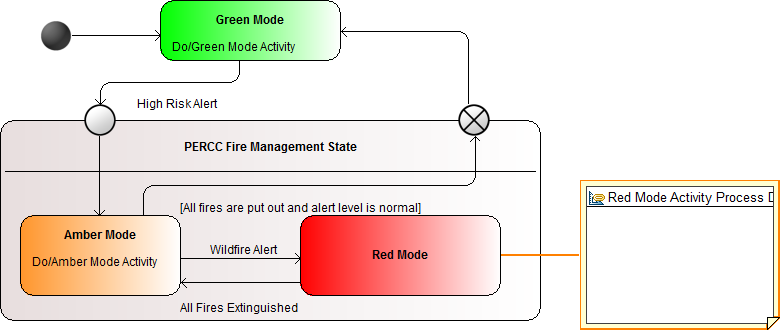 Figure 15 PERCC Wildfirefighting Modes State Machine DiagramTable 26 Associations of Block "Wildfire Management System"Block ""from Package ..Internal StructureStereotypes: ,,Table 27 Associations of Block "Flood Management System"Block ""from Package ..Internal StructureStereotypes: ,,Table 28 Associations of Block "Earthquake Management System"Block ""from Package ..Internal StructureStereotypes: ,,Table 29 Associations of Block "Nuclear Incidents Management System"Package ""from Package ..Internal Structure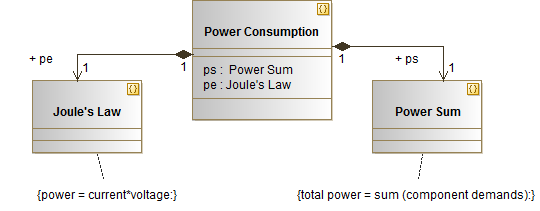 Figure 16 Power Consumation Block DiagramTable 30 Owned Block of Package "Parametric"Block ""from Package ...ParametricStereotypes: 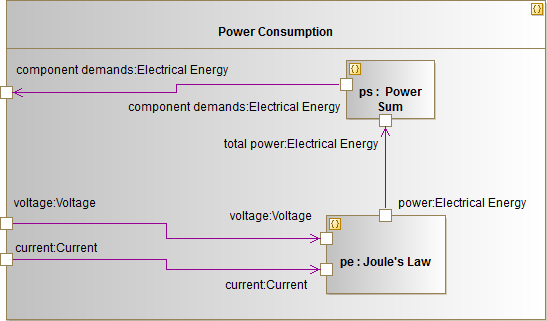 Figure 17 Power Consumption parametric DiagramTable 31 Associations of Block "Power Consumption"Table 32 Ports of Class "Power Consumption"Block ""from Package ...ParametricStereotypes: Table 33 Associations of Block "Joule's Law"Table 34 Constraints of Block "Joule's Law"Table 35 Ports of Class "Joule's Law"Block ""from Package ...ParametricStereotypes: Table 36 Associations of Block " Power Sum"Table 37 Constraints of Block " Power Sum"Table 38 Ports of Class " Power Sum"Package ""from Component .SIDefinitionsTable 39 Instances of Package "SI Derived Units Expressed In Base Units"Package ""from Component .SIDefinitionsTable 40 Instances of Package "SI Base Units"Package ""from Component .SIDefinitionsTable 41 Instances of Package "SI Derived Units With Special Names"Package ""from Package INCOSE_Challenge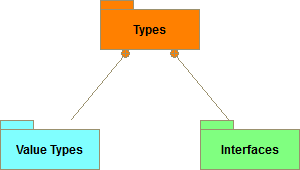 Figure 18 Types Table 42 Owned Packages of Package "Types"Package ""from Package .Types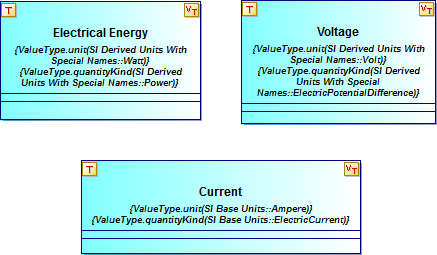 Figure 19 ValueTypesTable 43 Owned ValueTypes of Package "Value Types"ValueType ""from Package ..Value TypesStereotypes: ValueType ""from Package ..Value TypesStereotypes: ValueType ""from Package ..Value TypesStereotypes: Package ""from Package .Types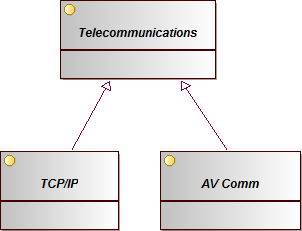 Figure 20 InterfacesTable 44 Owned Interfaces of Package "Interfaces"Interface ""from Package ..InterfacesInherits from: TelecommunicationsInterface ""from Package ..InterfacesInherits from: TelecommunicationsInterface ""from Package ..InterfacesPackage ""from Package INCOSE_ChallengeStereotypes: ActorDescriptionUse-CasesDescriptionINCOSE_ChallengeTimelineExternal EnvironmentPERCC Global ScenarioPERCC StructureInternal StructureParametricSI Derived Units Expressed In Base UnitsSI Base UnitsSI Derived Units With Special NamesTypesValue TypesInterfacesINCOSE Challenge SolutionNameSummaryTimelineExternal EnvironmentPERCC Global ScenarioPERCC StructureTypesINCOSE Challenge SolutionNameTypeDescriptionNameSummaryInternal StructureNameSummaryPERCCNameDescription () () ()NameDescription-> : [..] Power System-> : [..] PERCC Operations Center-> : [..] National Fire Data Center-> : [..] Alert Management System-> : [..] National Fire Incident Reporting Center-> : [..] Central Communications/Dispatch Center-> : [..] DCI Interface-> : [..] Wildfire Management System-> : [..] Flood Management System-> : [..] Earthquake Management System-> : [..] Nuclear Incidents Management SystemNameRequiresProvidesInterface AV CommInterface AV CommInterface AV CommInterface AV CommInterface AV CommInterface AV CommInterface DedComInterface DedComNameSummaryParametricNameSummaryNational Fire Data CenterAlert Management SystemNational Fire Incident Reporting CenterPERCC Operations CenterCentral Communications/Dispatch CenterPower SystemCentral DatabaseDatabase Management SystemDBMS SoftwareWildfire Management SystemFlood Management SystemEarthquake Management SystemNuclear Incidents Management SystemNameDescription-> : [..] PERCCNameRequiresProvidesNameDescription-> : [..] PERCCNameRequiresProvidesNameDescription-> : [..] PERCCNameRequiresProvidesNameDescription-> : [..] PERCCNameRequiresProvidesNameDescription-> : [..] PERCCNameRequiresProvidesInterface AV CommInterface AV CommNameDescription-> : [..] PERCCNameRequiresProvidesNameRequiresProvidesNameRequiresProvidesNameDescription-> : [..] PERCCNameDescription-> : [..] PERCCNameDescription-> : [..] PERCCNameDescription-> : [..] PERCCNameSummaryPower ConsumptionJoule's Law Power SumNameDescription-> : [..] Joule's Law-> : [..]  Power SumNameRequiresProvidesNameDescription-> : [..] Power ConsumptionNameBodyDescriptionNameRequiresProvidesNameDescription-> : [..] Power ConsumptionNameBodyDescriptionNameRequiresProvidesNameRepresentingValueNameRepresentingValueNameRepresentingValueNameSummaryValue TypesInterfacesNameSummaryElectrical EnergyVoltageCurrentNameSummaryTCP/IPAV CommTelecommunications